Третий год подряд (с 2010 года) СОШ № 22 активно принимает участие в городских, региональных, Республиканских Научно – исследовательских конференциях.2 марта 2013 года в рамках Российской программы «Я – исследователь» прошёл 7 –ой конкурс исследовательских работ и проектов младших школьников «Я познаю мир», где и наши учащиеся  приняли активное участие. Работы были представлены почти во всех номинациях девятнадцатью конкурсантами, учащимися 1 -4 классов. Все работы были достаточно успешно защищены  претендентами на победу, но опытное жюри отследили и отобрали работы лучшие из лучших и  вынесли  своё решение.Победителями стали 5 учащихся:1 местоШкубелова Ангелина, уч-ся 2 класса Научный руководитель Капустян М.В.(Секция _ история).2 местоЛяшова Татьяна, уч-ся 3 класса Научный руководитель Кодзаева И.Г.(Секция – зоология).3 местоКусаева Валерия, уч-ся 1 класса Научный руководитель Гаврилюк Л.А.(Секция – биология).3 место Бесолова Амина, уч-ся 2 класса Научный руководитель Капустян М.В. (Секция – искусствоведение).3 местоАгнаева Тамара, уч-ся 4 класса Научный руководитель Гахокидзе И.К.(Секция – история).22 марта 2013года состоялась церемония награждения в Физико-математическом Лицее. В торжественной обстановке были вручены ребятам дипломы и медали 1 –ой, 2 – ой, 3 –ей степени. В их адрес   звучали поздравления учредителей конкурса, директора лицея, гостей, представителей администрации, жюри. Научным руководителям были вручены благодарственные письма от Начальника Управления Образования Тменова А.Б. За яркое выступление на конкурсе исследовательских работ и проектов младших школьников и дошкольников «Я познаю мир» были вручены Грамоты учащимся: Сас Илье, уч-ся 2 класса, Заоевой Динаре, уч-ся 3 класса, Адуевой Виктории, уч-ся 2 класса, Кастуевой Эллине, уч-ся 4 класса, Манукянц Нели, уч-ся 4 класса. Остальным участникам желаем не унывать, собраться с силами и принять участие в следующем конкурсе. Мы в вас верим! Праздник знаний удался! Ребята и научные руководители были удовлетворены плодами своей работы. И мы присоединяемся к поздравлениям!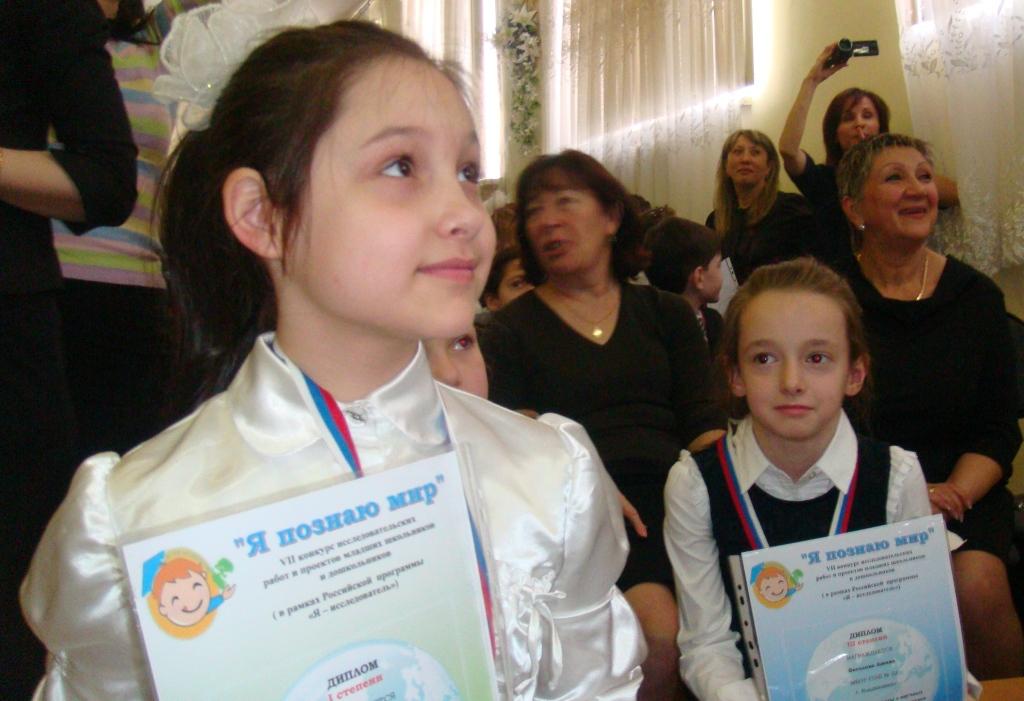 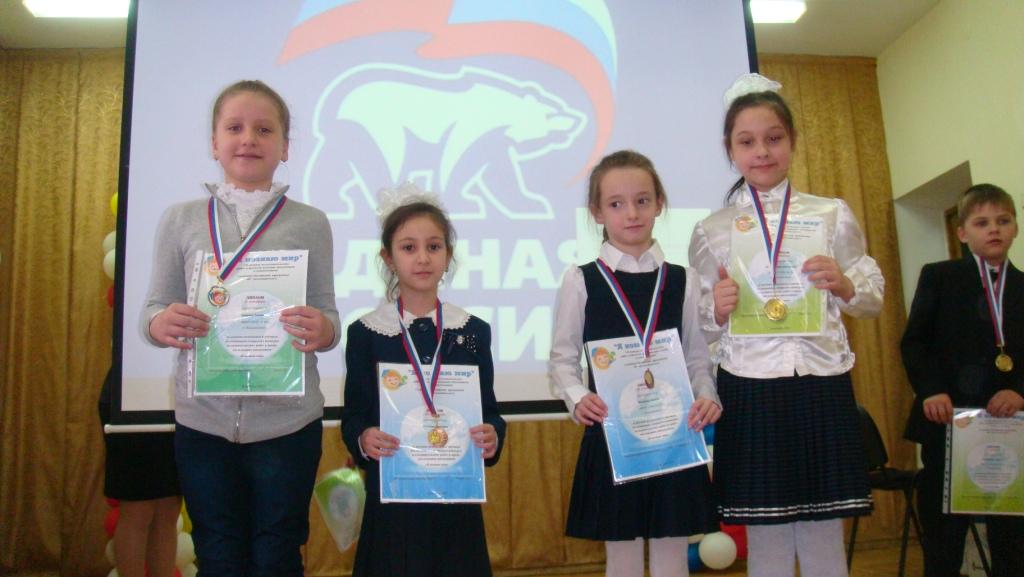 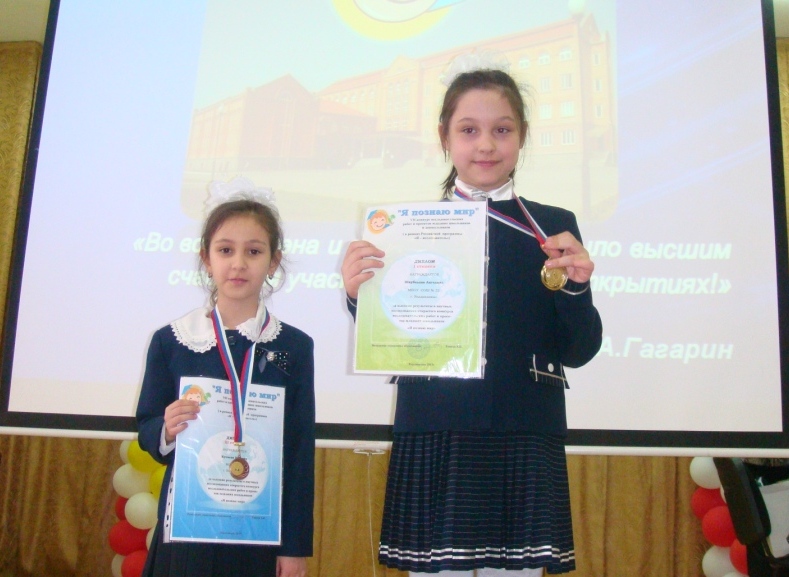 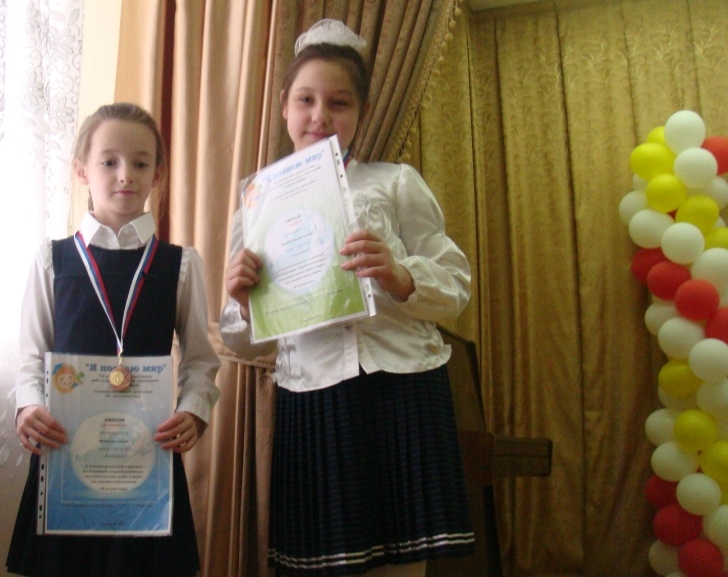 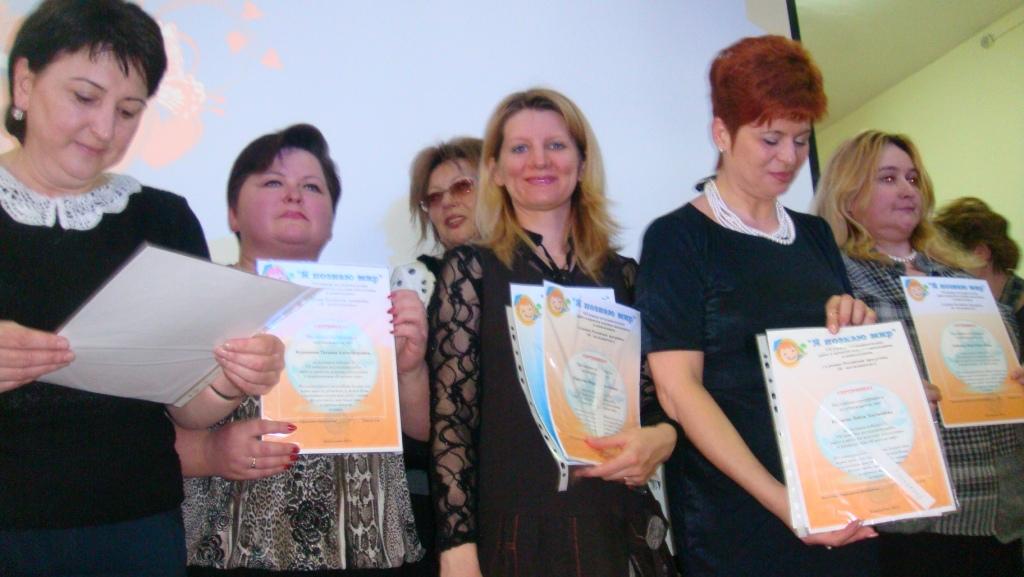 